Deutsch-Jägel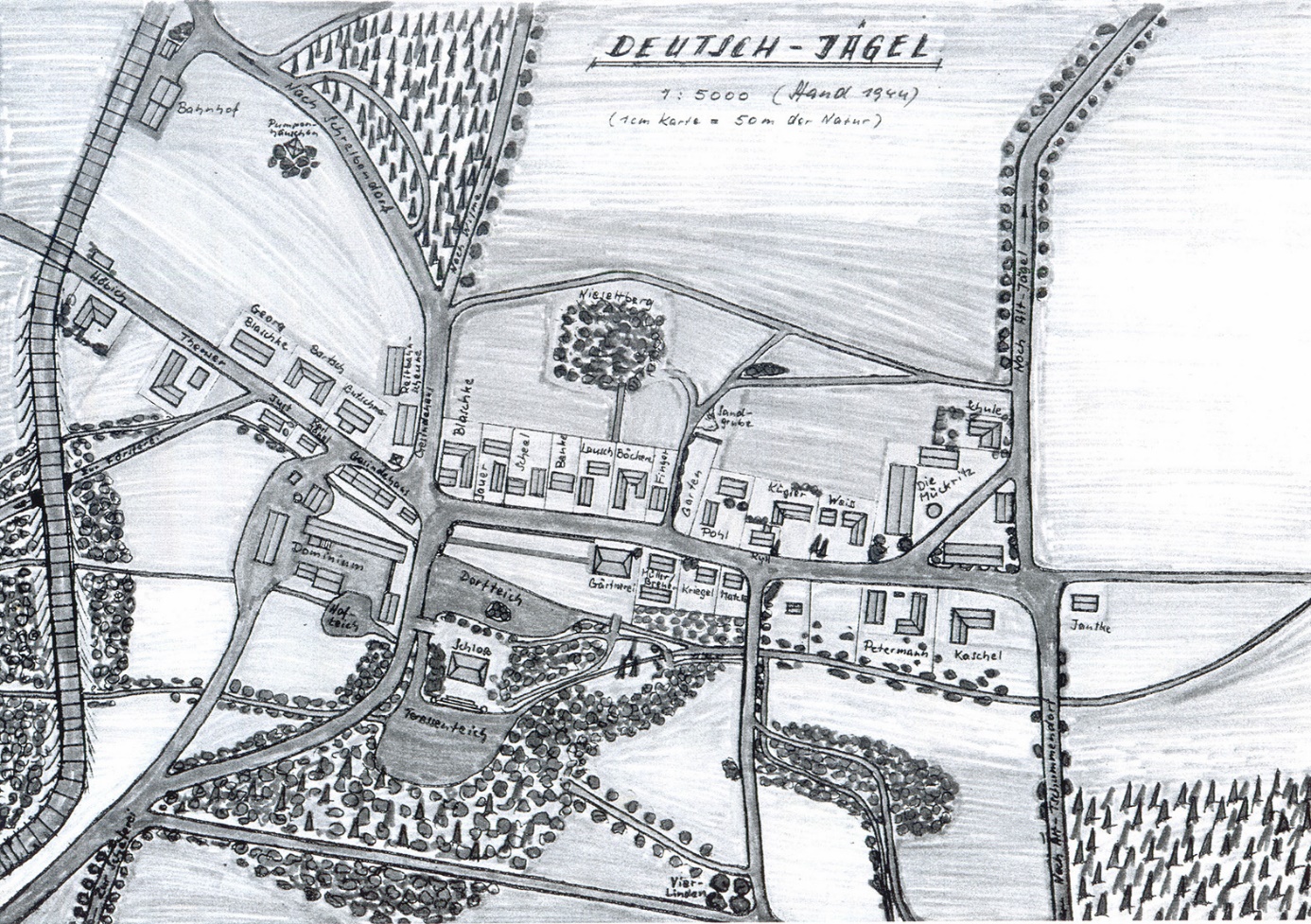 Lageplan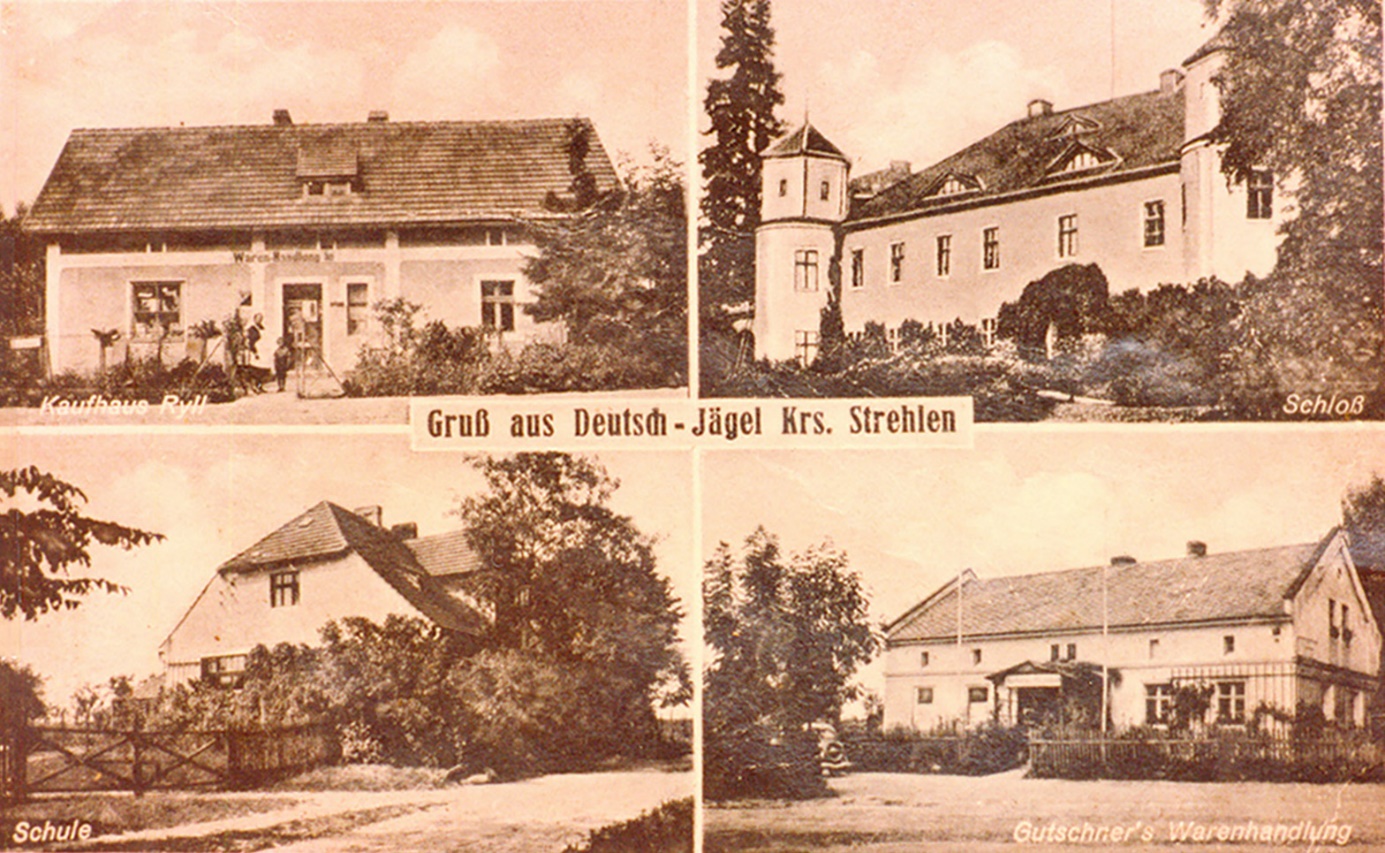 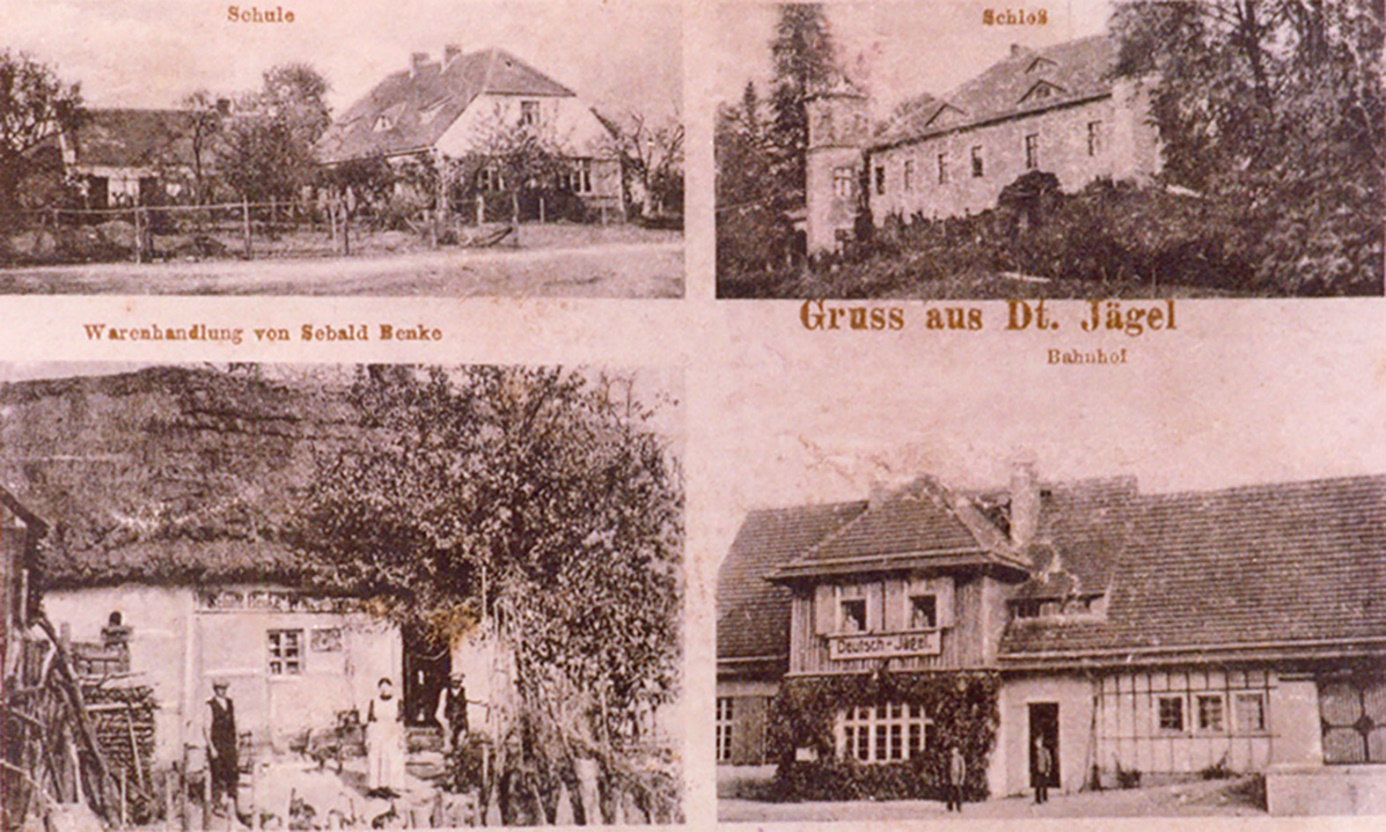 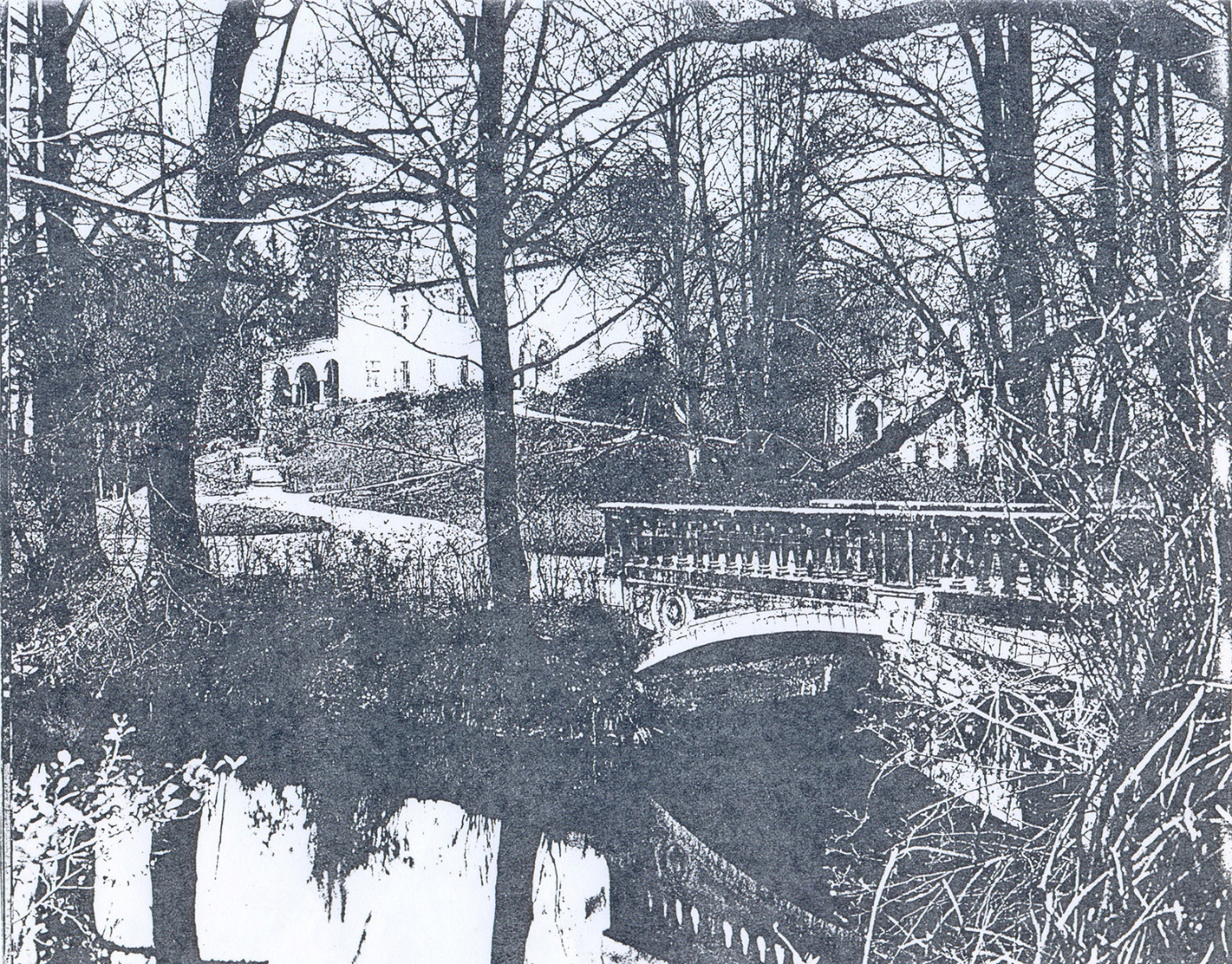 Schloss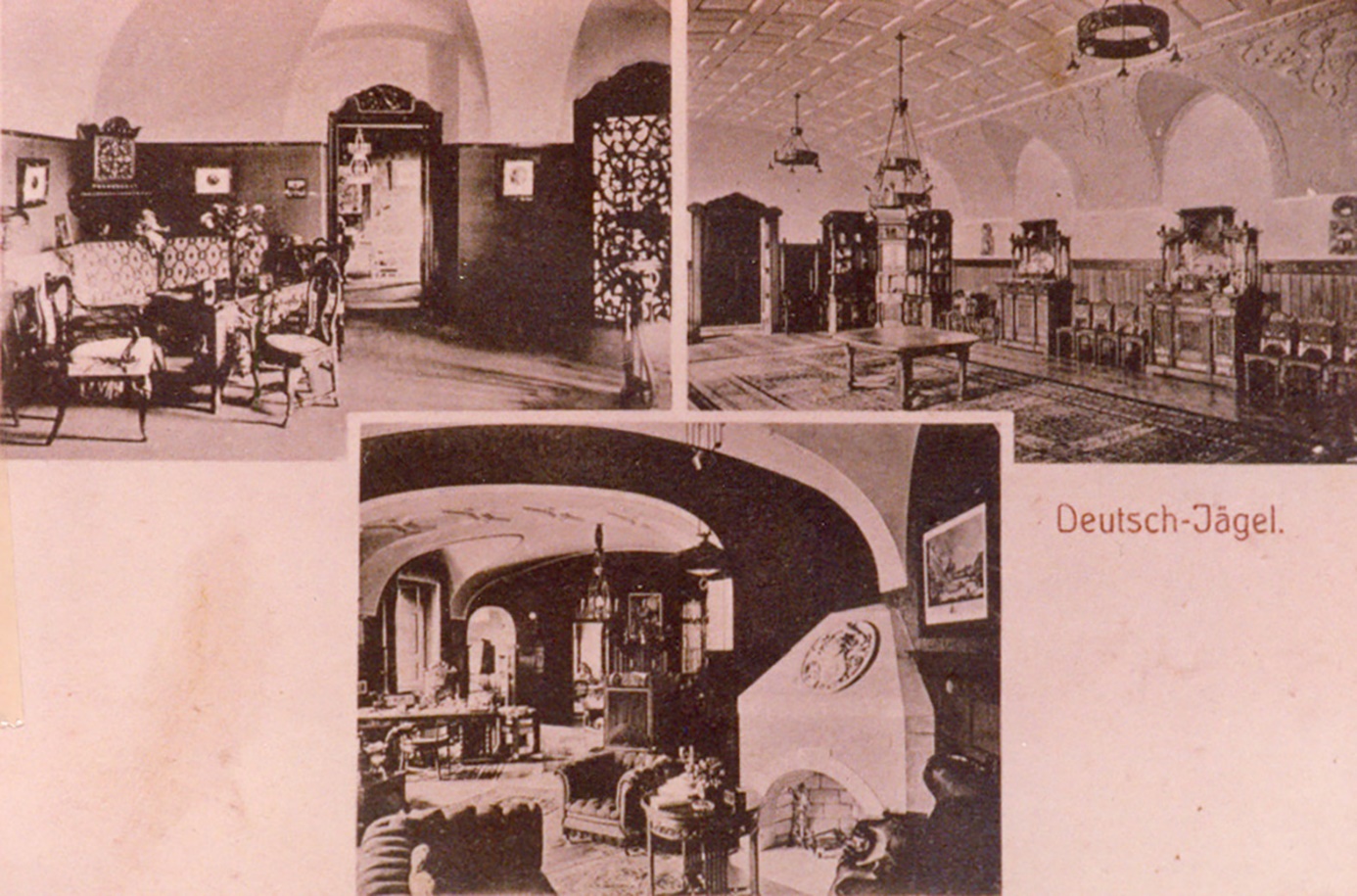 Schloss, Innenansichten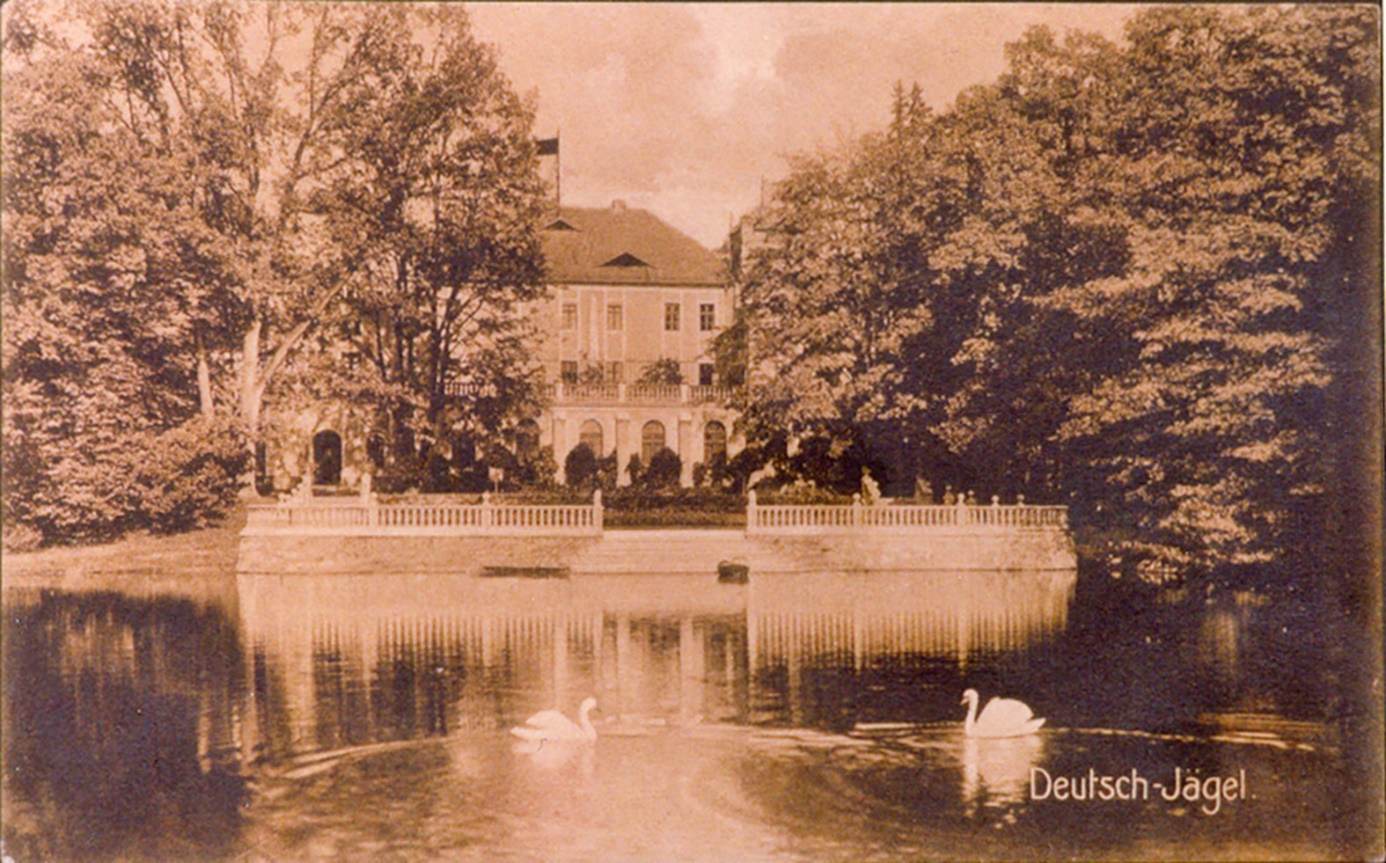 Schlossteich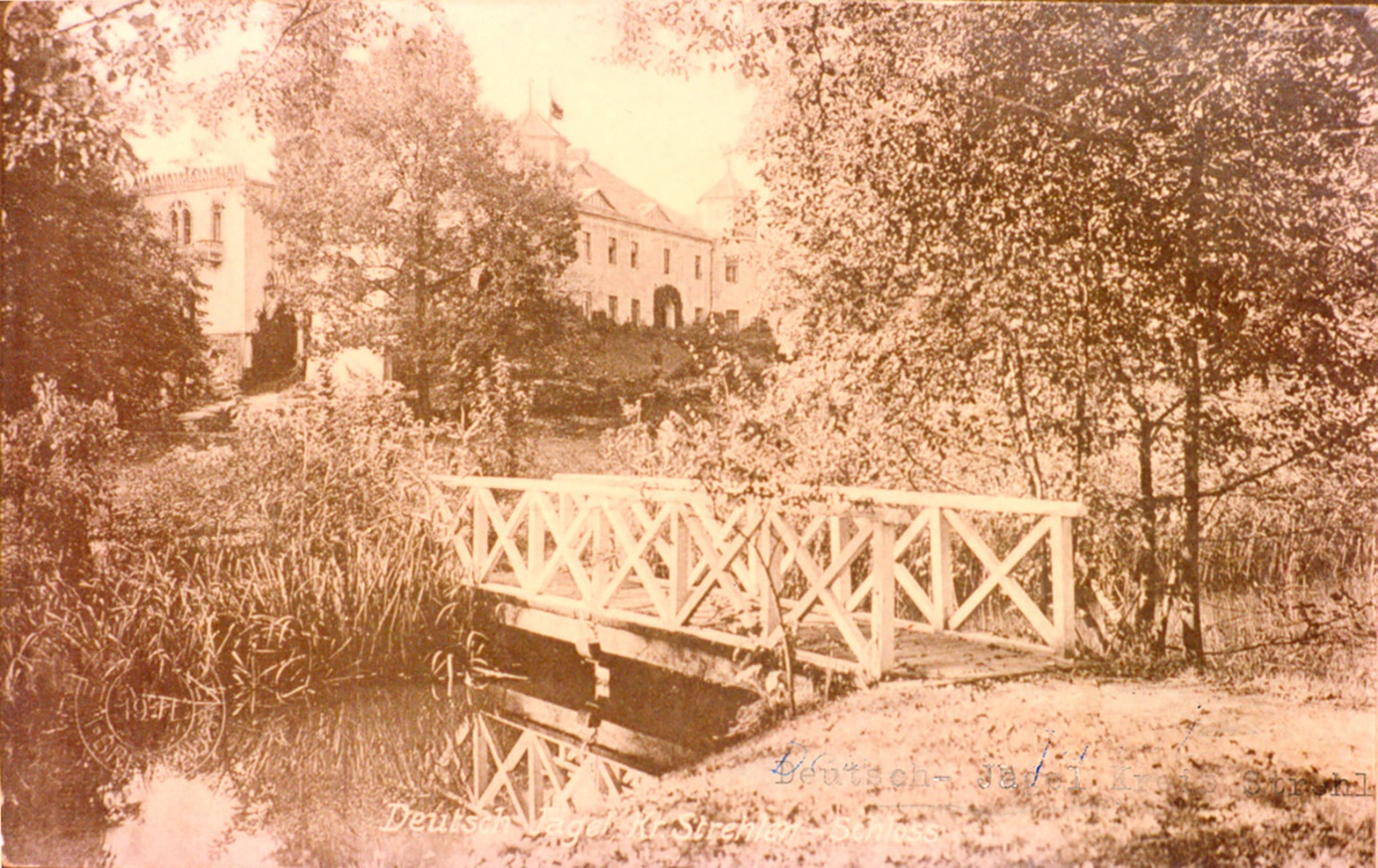 Schlosspark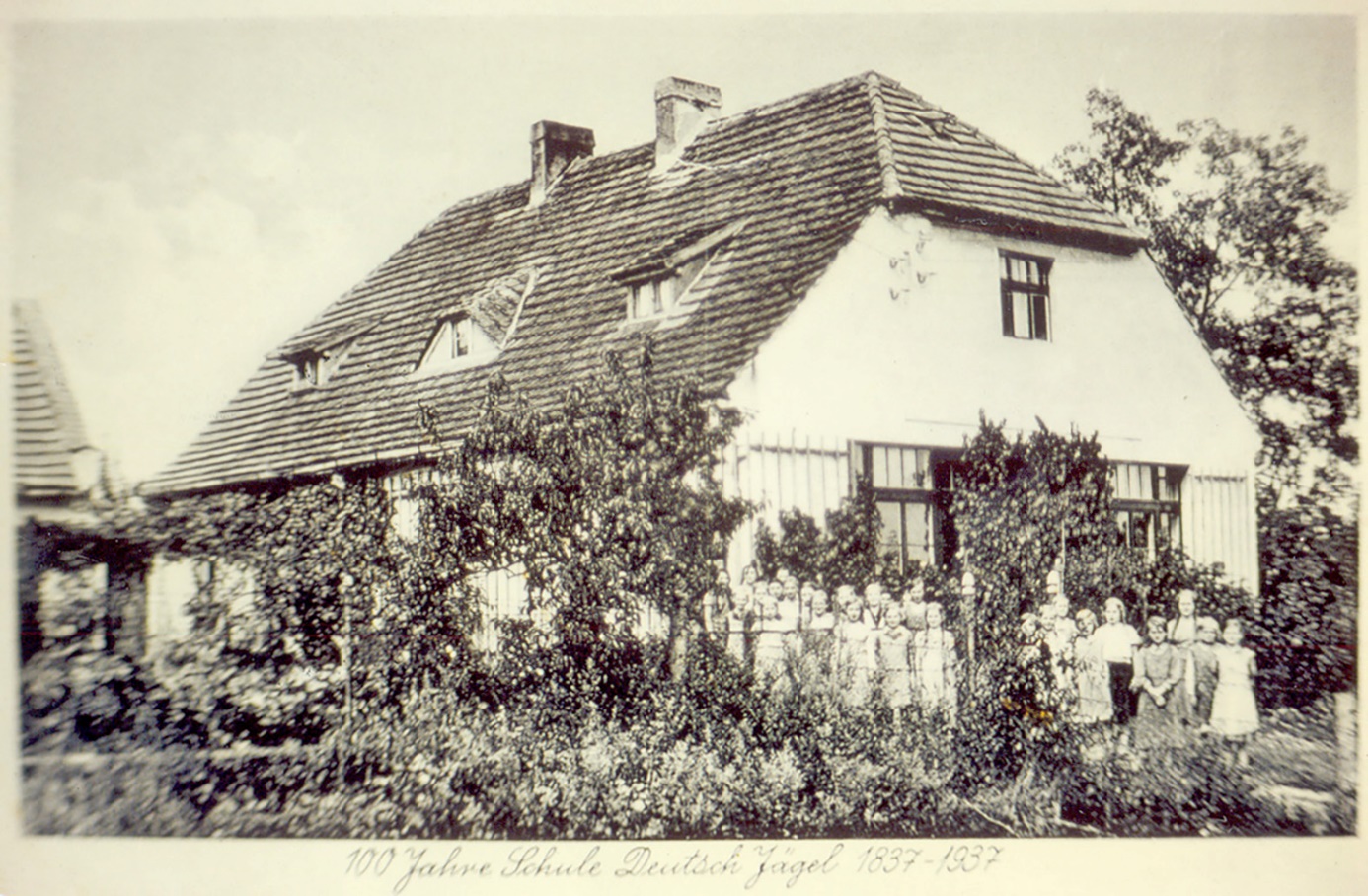 100 Jahre Schule 1837 - 1937